Ponovi zbrajanje.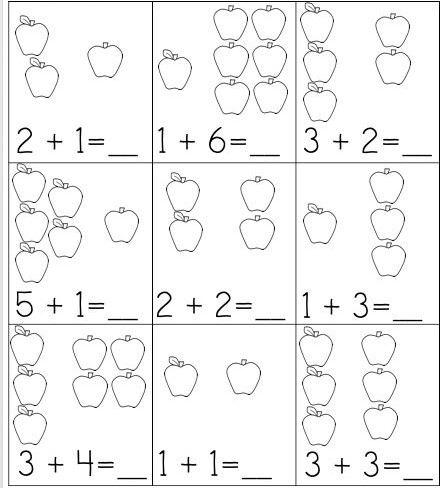 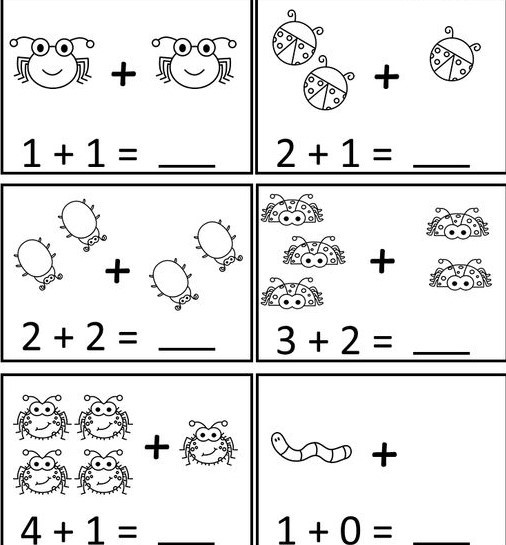 